Der Dichter Martial (genauer: Marcus Valerius Martialis) wurde ca. 40 n. Chr. in Cordoba (Südspanien) geboren und starb  104 n. Chr. in Rom. Er verfasste viele Epigramme: Diese kurzen Gedichte skizzieren pointiert typische Situationen und Verhaltensweisen. Epigramme sind meist in Distichen verfasst, d.h. ein Hexameter und ein Pentameter wechseln einander ab. [zur Metrik siehe unten!]Bearbeiten Sie in Partnerarbeit/in einer Kleingruppe folgende Aufgaben:Übersetzen Sie die beiden Epigramme. Bemühen Sie sich dabei ganz besonders um treffende deutsche Formulierungen, damit die Pointen möglichst gut zur Geltung kommen. Geben Sie die Pointe jedes Epigramms mit eigenen Worten wieder.Analysieren Sie die sprachlich-rhetorische Gestaltung der Epigramme und beschreiben Sie jeweils den Zusammenhang zwischen sprachlicher Gestaltung und inhaltlicher Aussage. [Beziehen Sie dabei auch die metrische Gestaltung der Epigramme mit ein.]1, 47:Nuper erat medicus, nunc est vispillo1 Diaulus:         	quod vispillo1 facit, fecerat et medicus.1	vispillo,-onis m.  Totengräber8, 74:Oplomachus1 nunc es, fueras opthalmicus2 ante3. 	
    	Fecisti medicus, quod facis oplomachus1. 		1	oplomachus, -i m.	der Waffenschmied2	ophthalmicus, -i m.	der Augenarzt3	ante (Adv.)		vorher, früherBearbeiten Sie in Partnerarbeit/in einer Kleingruppe folgende Aufgaben:Übersetzen Sie das Epigramm. Bemühen Sie sich dabei ganz besonders um treffende deutsche Formulierungen, damit die Pointen möglichst gut zur Geltung kommen. Geben Sie die Pointe des Epigramms mit eigenen Worten wieder.Analysieren Sie die sprachlich-rhetorische Gestaltung des Epigramms und beschreiben Sie jeweils den Zusammenhang zwischen sprachlicher Gestaltung und inhaltlicher Aussage. [Beziehen Sie dabei auch die metrische Gestaltung des Epigramms mit ein.]5, 9:Languebam1: sed tu comitatus2 protinus3 ad me	   	venisti centum, Symmache, discipulis.	    Centum me tetigere4 manus aquilone5 gelatae5: 	non habui febrem6, Symmache, nunc habeo.		1 	languēre, langueo		müde sein 2 	comitatus (+Abl.) 		begleitet (von)	3 	protinus	(Adv.)		 sofort 	4 	tetigēre			~ tetigerunt 5	aquilone gelatus, -a, -um	eiskalt6	febris,-is f. 			das FieberBearbeiten Sie in Partnerarbeit/in einer Kleingruppe folgende Aufgaben:Übersetzen Sie das Epigramm. Bemühen Sie sich dabei ganz besonders um treffende deutsche Formulierungen, damit die Pointen möglichst gut zur Geltung kommen. Geben Sie die Pointe des Epigramms mit eigenen Worten wieder.Analysieren Sie die sprachlich-rhetorische Gestaltung des Epigramms und beschreiben Sie jeweils den Zusammenhang zwischen sprachlicher Gestaltung und inhaltlicher Aussage. [Beziehen Sie dabei auch die metrische Gestaltung des Epigramms mit ein.]6, 53:Lotus1 nobiscum est1, hilaris2 cenavit et idem		inventus mane3 est mortuus Andragoras. 		AndragorasTam subitae4 mortis causam, Faustine, requiris? 		In somnis medicum viderat Hermocraten.		Hermokrates1 	lotus est		er badete2 	hilaris, -is, -e		heiter, vergnügt3 	mane (Adv.)		frühmorgens4 	subitus, -a, -um	plötzlichBearbeiten Sie in Partnerarbeit/in einer Kleingruppe folgende Aufgaben:Übersetzen Sie das Epigramm. Bemühen Sie sich dabei ganz besonders um treffende deutsche Formulierungen, damit die Pointen möglichst gut zur Geltung kommen. Geben Sie die Pointe des Epigramms mit eigenen Worten wieder.Analysieren Sie die sprachlich-rhetorische Gestaltung des Epigramms und beschreiben Sie jeweils den Zusammenhang zwischen sprachlicher Gestaltung und inhaltlicher Aussage. [Beziehen Sie dabei auch die metrische Gestaltung des Epigramms mit ein.]10, 56:Totis, Galle, iubes tibi me servire1 diebus       et per2 Aventinum2 ter3 quater3 ire tuum2.Eximit4 aut reficit5 dentem Cascellius aegrum,       infestos6 oculis uris, Hygine, pilos6;non secat7 et tollit8 stillantem8 Fannius uvam8,                                   tristia9 saxorum9 stigmata9 delet Eros;Enterocelarum10 fertur10 Podalirius10 Hermes10:       Qui sanet12 ruptos12, dic mihi, Galle, quis est?1	servire				dienen2	per Aventinum tuum		über deinen Aventin [einer der Sieben Hügel Roms]3	ter quater			dreimal, vier4	eximere, eximo, exemi	herausnehmen, (einen Zahn) ziehen5	reficere, reficio, refeci		wiederherstellen6	infestus pilus, -i m.		das lästige Haar7	secare				schneiden8	tollere (tollo, sustuli) stillantem uvam	ein entzündetes Zäpfchen im Hals heilen9	tristia saxorum stigmata	schändliche Sklavenmale an der Stirn10	enterocelarum fertur Podalirius Hermes		Hermes wird als Podalirius [Sohn des Asklepios, des griechischen Heilgottes; heilte als Arzt Helden im Trojanischen Krieg] der Darmbrüche herbeigeholt11	ruptos sanare			Leute, die „völlig fertig“ sind, heilenBearbeiten Sie in Partnerarbeit/in einer Kleingruppe folgende Aufgaben:Übersetzen Sie das Epigramm. Bemühen Sie sich dabei ganz besonders um treffende deutsche Formulierungen, damit die Pointen möglichst gut zur Geltung kommen. Geben Sie die Pointe des Epigramms mit eigenen Worten wieder.Analysieren Sie die sprachlich-rhetorische Gestaltung des Epigramms und beschreiben Sie jeweils den Zusammenhang zwischen sprachlicher Gestaltung und inhaltlicher Aussage. [Beziehen Sie dabei auch die metrische Gestaltung des Epigramms mit ein.]8, 9:Solvere1 dodrantem2 nuper tibi, Quinte, volebat    lippus3 Hylas, luscus4 vult dare dimidium5.Accipe quam primum; brevis est occasio6 lucri6:    si fuerit caecus7, nil8 tibi solvet1 Hylas.1		solvere (solvo, solvi)		zahlen2		dodrans, -ntis m.		ein Dreiviertel As3 		lippus, -a, -um			triefäugig, mit entzündeten Augen4		luscus, -a, -um		einäugig5		dimidium, -i n.			ein halbes As6		occasio (-ionis f.) lucri	die Gelegenheit zu Gewinn7		caecus, -a, -um		blind8		nil 				~ nihilBearbeiten Sie in Partnerarbeit/in einer Kleingruppe folgende Aufgaben:Übersetzen Sie das Epigramm. Bemühen Sie sich dabei ganz besonders um treffende deutsche Formulierungen, damit die Pointen möglichst gut zur Geltung kommen. Geben Sie die Pointe des Epigramms mit eigenen Worten wieder.Analysieren Sie die sprachlich-rhetorische Gestaltung des Epigramms und beschreiben Sie jeweils den Zusammenhang zwischen sprachlicher Gestaltung und inhaltlicher Aussage. [Beziehen Sie dabei auch die metrische Gestaltung des Epigramms mit ein.]11, 71:Hystericam1 vetulo2 se dixerat esse marito2	
    et queritur futui3 Leda necesse3 sibi3;
sed flens4 atque4 gemens4 tanti4 negat4 esse4 salutem4
    seque refert5 potius proposuisse mori.
Vir rogat, ut vivat virides6 nec deserat6 annos6,
    et fieri, quod iam non facit, ipse sinit7.
Protinus8 accedunt medici medicaeque recedunt,
    tollunturque pedes. O medicina gravis*!1	hystericus, -a, -um		hysterisch2	vetulus maritus, -I m.		der ziemlich alte Ehemann3	futui necesse sibi		es sei nötig, dass man mit ihr schlafe4	flens atque gemens tanti negat esse salutem	weinend und seufzend sagt sie, ihre Gesundheit sei nicht so viel wert5 	refert 				~ dicit6 	virides annos deserere (desero, deserui)	die jugendlichen Jahre vernachlässigen/ das Leben in jungem Alter beenden7	sinere, sino, sivi		zulassen8 	protinus (Adv.)		sofort*  	Im Wörterbuch werden für „gravis” folgende Bedeutungen angegeben:schwer / beschwerlich, mühsam / schwer (zu ertragen), schlimm, hart, traurig / lästig, unangenehm / wichtig, bedeutend / angesehen, (ehr)würdig / nachdrücklich, energisch / ernst, besonnen, streng / erhaben, feierlich / heftig, stark, gewaltig 	Wählen Sie die passende Bedeutung für die vorliegende Stelle aus und begründen Sie Ihre Entscheidung.Bearbeiten Sie in Partnerarbeit/in einer Kleingruppe folgende Aufgaben:Übersetzen Sie das Epigramm. Bemühen Sie sich dabei ganz besonders um treffende deutsche Formulierungen, damit die Pointen möglichst gut zur Geltung kommen. Geben Sie die Pointe des Epigramms mit eigenen Worten wieder.Analysieren Sie die sprachlich-rhetorische Gestaltung des Epigramms und beschreiben Sie jeweils den Zusammenhang zwischen sprachlicher Gestaltung und inhaltlicher Aussage. [Beziehen Sie dabei auch die metrische Gestaltung des Epigramms mit ein.]11, 86:Leniat1 ut fauces1 medicus, quas aspera2 vexat3
    assidue tussis2, Parthenopaee, tibi,				Parthenopaeus
mella4 dari nucleosque4 iubet dulcesque4 placentas4
    et quidquid pueros non sinit5 esse truces6.
At tu non cessas7 totis tussire8 diebus.
    Non est haec tussis2, Parthenopaee, gula9 est.		Parthenopaeus1	fauces lenire		das Kratzen im Rachen lindern2	(aspera) tussis	der (raue) Husten3 	vexare			quälen4	mella nucleique dulcesque placentae	Honig, Nusskerne und süße Kuchen5	sinere, sino, sivi	(zu)lassen6	trux, trucis		hier: quengelig7	cessare		hier: aufhören8	tussire			husten9	gula, -ae f.		hier: die GefräßigkeitPräsentieren Sie Ihre Ergebnisse in der Klasse/im Kurs.Formulieren Sie ein Fazit: Welches Ärzte-Bild vermittelt Martial in seinen Epigrammen?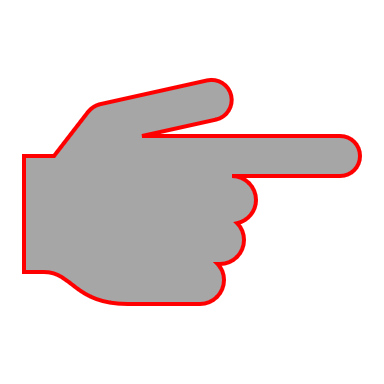 Stellen Sie zunächst stichwortartig zusammen, was heute das Bild von Ärzten/Ärztinnen prägt. Gestalten Sie danach einen (fiktiven) Beitrag für eine Zeitung oder einen Blog, in dem Sie Martials Ärztebild mit heutigen Erfahrungen vergleichen. Vergleichen Sie Martials Epigramme 1, 47 und 8, 74 mit der Fabel 1, 14 von Phaedrus (ca. 20/15 v. Chr. – 50/60 n. Chr.). Berücksichtigen Sie neben inhaltlichen Gesichtspunkten auch formale Aspekte (z.B. Aufbau der Gedichte, rhetorisch-stilistische Gestaltung).Vergleichen Sie Martials Ärzte-Bild mit Catos Meinung, die er in einem Brief an seinen Sohn Marcus äußert (zitiert bei Plinius Maior, Naturalis historia, 29, 14):Lesen Sie folgenden Artikel von Andreas Austilat: „Medizin im alten Rom. Die Ärzte von Pompeji“ (TAGESSPIEGEL vom 27.08.2018): https://www.tagesspiegel.de/gesellschaft/medizin-im-alten-rom-die-aerzte-von-pompeji/22947122.htmlGestalten Sie auf der Basis dieses Artikels entweder (a) eine kurze, ebenso informative wie anschauliche Präsentation für Ihre Klasse/Lerngruppe oder (b) ein Quiz (z.B. nach dem Vorbild von „Wer wird Millionär?“ oder anderen TV-Quizsendungen).Epigramme (und auch viele Liebesgedichte) sind im sogenannten elegischen Distichon  verfasst, d.h. im Wechsel aus Hexameter und Pentameter.Diese bestehen aus Daktylus   ─      	bzw.  Spondeus  ─ ─ ─  	─  	─  	─  	 ─  	─ X─  	─  	─ ||	─  	 ─  	─ XGRUNDREGELN: Eine Silbe ist dann lang, wenn sie einen langen Vokal hat (z.B. cenāvit, fēcerat)	 ODERauf einen kurzen Vokal zwei oder mehr Konsonanten folgen (z.B. cēntum) ODERdurch einen Diphthong (z.B. causam).Treffen zwei Vokale an Wortende und Wortanfang zusammen, vermeiden die Römer ein hässliches Offenstehen des Mundes (Hiat) durchElision (Ausstoßung des 1. Vokals, z.B. ante oculos)Aphärese (Wegnahme des „e“ bei „est“ oder „es“, z.B. gula est)Besonderheiten:„h“ als erster Buchstabe eines Wortes wird (wie im Französischen!) nicht berücksichtigt;  ebenso wird End-m (z.B. medicum ignotum) nicht gezählt!!! „i“ vor Vokal am Wortanfang wird ja als „j“ ausgesprochen und zählt daher als Konsonant (z.B. nucleosque iubet) !Die Konsonantenkombination von „Muta“ (b, p, d, t, g, c) und „Liquida“  (l, m, n, r)  KANN einen Vokal zu einem langen Vokal machen (z.B. febrem).„z“ und „x“ gelten als Doppelkonsonant und können daher eine Positionslänge bewirken (z.B. īnfēlīx).51015Malus cum sutor inopia deperditus
medicinam ignoto facere coepisset loco
et venditaret falso antidotum nomine,
verbosis adquisivit sibi famam strophis.
Hic cum iaceret morbo confectus gravi
rex urbis, eius experiendi gratia
scyphum poposcit: fusa dein simulans aqua
illius se miscere antidoto toxicum,
combibere iussit ipsum posito praemio.
Timore mortis ille tum confessus est
non artis ulla medicum se prudentia,
verum stupore vulgi, factum nobilem.
Rex advocata contione haec edidit:
„Quantae putatis esse vos dementiae,
qui capita vestra non dubitatis credere,
cui calceandos nemo commisit pedes?”
Hoc pertinere vere ad illos dixerim,
quorum stultitia quaestus impudentiae est. Weil ein schlechter Schuster, völlig verarmt, an einem unbekannten Ort begonnen hatte, Medizin zu betreiben und unter falschem Namen ein Gegengift verkaufte, erwarb sich mit listigen Worten einen guten Ruf. Als hier der König der Stadt, von schwerer Krankheit ergriffen, danieder lag, forderte er einen Becher, um den Arzt auf die Probe zu stellen. Dann goss er Wasser ein, tat so, als ob er Gift mit dessen Gegengift mische, und befahl dem Arzt selbst auszutrinken, nachdem  er ihm ein Honorar in Aussicht gestellt hatte. In Todesangst gestand jener darauf, dass er ohne Kenntnis der Heilkunst, doch durch die Dummheit der Menge berühmt geworden sei. Der König verkündete bei einer einberufenen Volksversammlung folgendes: „Wie groß, glaubt ihr, ist euer Schwachsinn, die ihr nicht zögert, euer Leben jemandem anzuvertrauen, dem niemand die Füße anvertraut hat, um sie mit Schuhen zu bekleiden?“Dies trifft, so möchte ich sagen, wirklich auf jene zu, deren Dummheit der Gewinn der Unverschämtheit ist.Übersetzung: B. Keller510„Dicam de istis Graecis suo loco, mi fili, quid Athenis exquisitum habeam et quod bonum sit illorum litteras inspicere, non perdiscere. Vincam nequissimum et indocile genus illorum; et hoc puta vatem dixisse: quandoque ista gens suas litteras dabit, omnia conrumpet, tum etiam magis, si medicos suos hoc mittet. Iurarunt inter se barbaros necare omnes medicina, sed hoc ipsum mercede faciunt, ut fides iis sit et facile disperdant. Nos quoque dictitant barbaros et spurcius nos quam alios Ὀπικῶν appellatione foedant. Interdixi tibi de medicis.“„Ich werde über diese Griechen an geeigneter Stelle, mein Sohn, sagen, was ich in Athen herausgefunden habe und  dass es gut ist, in ihre Schriften hineinzusehen, nicht aber sie auswendig zu lernen. Ich werde überzeugend darlegen, dass ihre Art nichtsnutzig und unbelehrbar ist; und glaube, dass ein Seher gesagt hat: sobald dieses Volk uns seine Schriften gibt, wird es alles verderben, dann noch mehr, wenn es seine Ärzte hierher schickt. Sie haben sich verschworen, alle Barbaren mit ihrer Medizin zu töten, und genau dies machen sie gegen Lohn, damit sie Vertrauen genießen und uns leicht zugrunde richten können. Auch uns nennen sie immer wieder „Barbaren“ und sie entehren uns unflätiger als andere mit der Bezeichnung „Opiker“. Ich habe dir den Umgang mit Ärzten untersagt.“Übersetzung: B. Keller